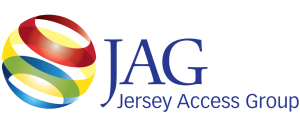 General Meeting Minutes – Wednesday, April 27, 2016 at Summit, NJThe meeting was called to order at 12:05 by Dave Garb, JAG President.Approval of Minutes from the March 30, 2016 meeting, moved by Rich Desimone and 2nd by Ada Erik-West Milford, vote passed.Welcome to new members: Stephanie reported North Burlington is a new memberMember introductions: Gentleman from West Milford thanked JAG for the “scholarship” approval to attend the conference. Issue of recording PEG channel on Cablevision may be due to TV with QAM tuner or the type of DVR box, (Cloud version vs older box.) George from Ramsey having issue with his volunteer group recording council meetings. He asked for any official documents related to recording a public meeting. Summit members welcomed JAG. They are working on programming with Paper Mill Playhouse that may be of interest to other stations. Also working on new children’s programming. Oradell TV working on getting a program on the Zeka virus aired and up on Connect. Rich had a conversation with Congressman Chivikula. Asked if any JAG station is interested in airing an interview about his new book. Rich has old SD gear if any stations are interested.Committee Reports:Executive: Dave G. - Exec. Board met on April 13th, went over Action Plan and reviewed JAG P & P for changes.  Finance: Peter Namen for Debbe- $15,212.89 in acct. 56 paid members and 7 outstandingProduction: Peter- looking to record testimonials by station members at the conference to use on the web site, social media. Also requesting any HD programs to use clips for promotional use to show what JAG stations are doing. Dave G. suggested using it at NJLOM as well.External Relations: Rich- Working on vendors for remaining mtgs. In 2016. Went to NAB & made connections. Busiest NAB ever that he has attended. Equipment changes are making prices more affordable. Vendor participation/interest in JAG is growing.Ad Hoc Reports:Membership: Stephanie- updating member list in database. Has reached out to Union and Ocean County College and is sending out invitations from contacts made at NJLOM. Visited Princeton TV with Victoria to promote JAG and the conference.Legislative: Dave G. sent 2 letters to the FCC in regards to PEG channel location, not being able to broadcast HD and ability to record PEG channelMarketing: Victoria- Princeton visit also helped JAM promotion effort.Conference Committee: Rich- Thanked those already coming to the conference ‘free’ Trade Show but asked members to consider paying and coming to the Affinity Lunch and Workshops and the value they will get bringing information back to their town. He ran down some of the topics to be discussed and importance to all towns. Any member interested in helping with set-up should sign up asap.Continuing Business: Dave G. said a letter was sent to the BPU regarding the Cablevision sale and JAG’s hope for continued cooperation with new company. Nick asked about the status of ACM. Rich said they are up and running and coming to the conference. Victoria said her channel on the digital tier and has an issue with it switching from the Education channel back to the Municipal channel. Nick said she needs to request an additional channel. Chatham member had a question regarding surveying their town re: web redesign and if any members have surveyed their town and how that worked out. Nick said depends how the survey is presented in order to get a true response.New Business: Dave G- Scotch Plains will host October meeting and an email will go out to start a list for next year. Rich reported to members that Ada Erik from West-Milford was selected to receive the Municipal Award at the conference.Rich introduced Brian Murphy from HB Communications who were presenting along with Panasonic.Meeting adjourned at 2:09pm. Motioned by Ada, 2nd by Dave A.